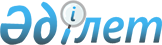 Мақат аудандық мәслихатының 2021 жылғы 28 желтоқсандағы № 70-VII "2022-2024 жылдарға арналған аудандық бюджет туралы" шешіміне өзгерістер енгізу туралыАтырау облысы Мақат аудандық мәслихатының 2022 жылғы 11 қазандағы № 141-VII шешімі
      Мақат аудандық мәслихаты ШЕШТІ:
      1. Мақат аудандық мәслихатының "2022-2024 жылдарға арналған аудандық бюджет туралы" 2021 жылғы 28 желтоқсандағы № 70-VII шешіміне келесі өзгерістер енгізілсін:
      1-тармақ жаңа редакцияда жазылсын:
      1. 2022-2024 жылдарға арналған аудандық бюджет тиiсiнше 1, 2 және 3 қосымшаларға сәйкес, 2022 жылға мынадай көлемде бекiтiлсiн:
      1) кірістер – 8 349 045 мың теңге, оның ішінде:
      салықтық түсімдер – 2 359 804 мың теңге;
      салықтық емес түсімдер – 27 846 мың теңге;
      негізгі капиталды сатудан түсетін түсімдер – 18 104 мың теңге;
      трансферттер түсімі – 5 943 291 мың теңге;
      2) шығындар – 9 085 503 мың теңге;
      3) таза бюджеттік кредиттеу – -18 378 мың теңге, оның ішінде:
      бюджеттік кредиттер – 18 378 мың теңге;
      бюджеттік кредиттерді өтеу – 10 165 мың теңге;
      4) қаржы активтерімен операциялар бойынша сальдо – 0 теңге, оның ішінде:
      қаржы активтерін сатып алу – 0 теңге;
      мемлекеттің қаржы активтерін сатудан түсетін түсімдер - 0 теңге;
      5) бюджет тапшылығы (профициті) – - 744 671 мың теңге;
      6) бюджет тапшылығын қаржыландыру (профицитін пайдалану) - 744 671 мың теңге:
      қарыздар түсімі – 18 378 мың теңге;
      қарыздарды өтеу – 10 165 мың теңге;
      бюджет қаражатының пайдаланылатын қалдықтары – 736 458 мың теңге.
      2. Көрсетілген шешімнің 1-қосымшасы осы шешімнің қосымшасына сәйкес жаңа редакцияда жазылсын.
      3. Осы шешім 2022 жылдың 1 қаңтардан бастап қолданысқа енгiзiледi. 2022 жылға арналған аудандық бюджеті
					© 2012. Қазақстан Республикасы Әділет министрлігінің «Қазақстан Республикасының Заңнама және құқықтық ақпарат институты» ШЖҚ РМК
				
      Мәслихат хатшысы

Қ. Исмагулов
Мақат аудандық мәслихатының
2022 жылғы 11 қазандағы
№ 141-VII шешіміне қосымшаМақат аудандық мәслихатының
2021 жылғы 28 желтоқсандағы
№ 70-VII шешіміне 1 қосымша
Санаты
Санаты
Санаты
Санаты
Санаты
Санаты
Санаты
Санаты
Санаты
Санаты
Сомасы (мың теңге)
Сыныбы
Сыныбы
Сыныбы
Сыныбы
Сыныбы
Сыныбы
Сыныбы
Сыныбы
Сомасы (мың теңге)
Ішкі сыныбы
Ішкі сыныбы
Ішкі сыныбы
Ішкі сыныбы
Ішкі сыныбы
Ішкі сыныбы
Сомасы (мың теңге)
Атауы
Атауы
Атауы
Сомасы (мың теңге)
1
1
2
2
3
3
3
4
4
4
5
І. Кірістер
І. Кірістер
І. Кірістер
8349045
1
1
Салықтық түсімдері
Салықтық түсімдері
Салықтық түсімдері
2359804
01
01
Табыс салығы
Табыс салығы
Табыс салығы
962243
100
100
100
Корпоративтік табыс салығы
Корпоративтік табыс салығы
Корпоративтік табыс салығы
457558
200
200
200
Жеке табыс салығы
Жеке табыс салығы
Жеке табыс салығы
504685
04
04
Меншікке салынатын салықтар
Меншікке салынатын салықтар
Меншікке салынатын салықтар
1346470
100
100
100
Мүлікке салынатын салықтар
Мүлікке салынатын салықтар
Мүлікке салынатын салықтар
1338230
300
300
300
Жер салығы
Жер салығы
Жер салығы
3275
400
400
400
Көлік құралдарына салынатын салық
Көлік құралдарына салынатын салық
Көлік құралдарына салынатын салық
4965
05
05
Тауарларға, жұмыстарға және қызметтерге салынатын iшкi салықтар
Тауарларға, жұмыстарға және қызметтерге салынатын iшкi салықтар
Тауарларға, жұмыстарға және қызметтерге салынатын iшкi салықтар
47935
200
200
200
Акциздер
Акциздер
Акциздер
4308
300
300
300
Табиғи және басқа да ресурстарды пайдаланғаны үшін түсетін түсімдер
Табиғи және басқа да ресурстарды пайдаланғаны үшін түсетін түсімдер
Табиғи және басқа да ресурстарды пайдаланғаны үшін түсетін түсімдер
35893
400
400
400
Кәсіпкерлік және кәсіби қызметті жүргізгені үшін алынатын алымдар
Кәсіпкерлік және кәсіби қызметті жүргізгені үшін алынатын алымдар
Кәсіпкерлік және кәсіби қызметті жүргізгені үшін алынатын алымдар
7734
08
08
Заңдық мәнді іс-әрекеттерді жасағаны және (немесе) оған уәкілеттігі бар мемлекеттік органдар немесе лауазымды адамдар құжаттар бергені үшін алынатын міндетті төлемдер
Заңдық мәнді іс-әрекеттерді жасағаны және (немесе) оған уәкілеттігі бар мемлекеттік органдар немесе лауазымды адамдар құжаттар бергені үшін алынатын міндетті төлемдер
Заңдық мәнді іс-әрекеттерді жасағаны және (немесе) оған уәкілеттігі бар мемлекеттік органдар немесе лауазымды адамдар құжаттар бергені үшін алынатын міндетті төлемдер
3156
100
100
100
Мемлекеттік баж
Мемлекеттік баж
Мемлекеттік баж
3156
2
2
Салықтық емес түсімдер
Салықтық емес түсімдер
Салықтық емес түсімдер
27846
01
01
Мемлекеттік меншіктен түсетін кірістер
Мемлекеттік меншіктен түсетін кірістер
Мемлекеттік меншіктен түсетін кірістер
19636
500
500
500
Мемлекет меншігіндегі мүлікті жалға беруден түсетін кірістер
Мемлекет меншігіндегі мүлікті жалға беруден түсетін кірістер
Мемлекет меншігіндегі мүлікті жалға беруден түсетін кірістер
15986
900
900
900
Мемлекет меншігінен түсетін басқа да кірістер
Мемлекет меншігінен түсетін басқа да кірістер
Мемлекет меншігінен түсетін басқа да кірістер
3650
02
02
Мемлекеттік бюджеттен қаржыландырылатын мемлекеттік мекемелердің тауарларды (жұмыстарды, қызметтерді) өткізуінен түсетін түсімдер
Мемлекеттік бюджеттен қаржыландырылатын мемлекеттік мекемелердің тауарларды (жұмыстарды, қызметтерді) өткізуінен түсетін түсімдер
Мемлекеттік бюджеттен қаржыландырылатын мемлекеттік мекемелердің тауарларды (жұмыстарды, қызметтерді) өткізуінен түсетін түсімдер
2029
100
100
100
Мемлекеттік бюджеттен қаржыландырылатын мемлекеттік мекемелердің тауарларды (жұмыстарды, қызметтерді) өткізуінен түсетін түсімдер
Мемлекеттік бюджеттен қаржыландырылатын мемлекеттік мекемелердің тауарларды (жұмыстарды, қызметтерді) өткізуінен түсетін түсімдер
Мемлекеттік бюджеттен қаржыландырылатын мемлекеттік мекемелердің тауарларды (жұмыстарды, қызметтерді) өткізуінен түсетін түсімдер
2029
04
04
21
100
100
100
21
06
06
Өзге де салықтық емес түсімдер
Өзге де салықтық емес түсімдер
Өзге де салықтық емес түсімдер
6160
100
100
100
Өзге де салықтық емес түсімдер
Өзге де салықтық емес түсімдер
Өзге де салықтық емес түсімдер
6160
3
3
Негізгі капиталды сатудан түсетін түсімдер
Негізгі капиталды сатудан түсетін түсімдер
Негізгі капиталды сатудан түсетін түсімдер
18104
01
01
130
100
100
100
130
03
03
Жерді және материалдық емес активтерді сату
Жерді және материалдық емес активтерді сату
Жерді және материалдық емес активтерді сату
17974
100
100
100
Жерді сату
Жерді сату
Жерді сату
11756
200
200
200
Материалдық емес активтерді сату
Материалдық емес активтерді сату
Материалдық емес активтерді сату
6218
4
4
Трансферттер түсімідері
Трансферттер түсімідері
Трансферттер түсімідері
5943291
02
02
Мемлекеттік басқарудың жоғарғы тұрған органдарынан түсетін трансферттер
Мемлекеттік басқарудың жоғарғы тұрған органдарынан түсетін трансферттер
Мемлекеттік басқарудың жоғарғы тұрған органдарынан түсетін трансферттер
5943291
002
002
002
Облыстық бюджеттен түсетін трансферттер
Облыстық бюджеттен түсетін трансферттер
Облыстық бюджеттен түсетін трансферттер
5943291
Санаты
Санаты
Санаты
Санаты
Санаты
Санаты
Санаты
Санаты
Санаты
Санаты
Сомасы (мың теңге)
Сыныбы
Сыныбы
Сыныбы
Сыныбы
Сыныбы
Сыныбы
Сыныбы
Сыныбы
Сыныбы
Сомасы (мың теңге)
Кіші сыныбы
Кіші сыныбы
Кіші сыныбы
Кіші сыныбы
Кіші сыныбы
Сомасы (мың теңге)
Атауы
Атауы
Атауы
Сомасы (мың теңге)
1
2
2
2
2
3
3
4
4
4
5
V. Бюджет тапшылығы (профициті)
V. Бюджет тапшылығы (профициті)
V. Бюджет тапшылығы (профициті)
 - 18378
VI. Бюджет тапшылығын қаржыландыру (профицитін пайдалану)
VI. Бюджет тапшылығын қаржыландыру (профицитін пайдалану)
VI. Бюджет тапшылығын қаржыландыру (профицитін пайдалану)
18378
Қарыздар түсімі
Қарыздар түсімі
Қарыздар түсімі
18378
7
Қарыздар түсімі
Қарыздар түсімі
Қарыздар түсімі
18378
01
01
01
01
Мемлекеттік ішкі қарыздар 
Мемлекеттік ішкі қарыздар 
Мемлекеттік ішкі қарыздар 
18378
002
002
Қарыз алу келісім-шарттары
Қарыз алу келісім-шарттары
Қарыз алу келісім-шарттары
18378
Санаты
Санаты
Санаты
Санаты
Санаты
Санаты
Санаты
Санаты
Санаты
Санаты
Сомасы (мың теңге)
Сыныбы
Сыныбы
Сыныбы
Сыныбы
Сыныбы
Сыныбы
Сыныбы
Сомасы (мың теңге)
Кіші сыныбы
Кіші сыныбы
Кіші сыныбы
Кіші сыныбы
Сомасы (мың теңге)
Атауы
Атауы
Сомасы (мың теңге)
1
1
1
2
2
2
3
3
4
4
5
5
5
5
Бюджеттік несиелерді өтеу
Бюджеттік несиелерді өтеу
10165
01
01
01
Бюджеттік несиелерді өтеу
Бюджеттік несиелерді өтеу
10165
001
001
Мемлекеттік бюджеттен берілген бюджеттік несиелерді өтеу
Мемлекеттік бюджеттен берілген бюджеттік несиелерді өтеу
10165
Cанаты
Cанаты
Cанаты
Cанаты
Cанаты
Cанаты
Cанаты
Cанаты
Cанаты
Cанаты
Сомасы (мың теңге)
Cыныбы
Cыныбы
Cыныбы
Cыныбы
Cыныбы
Cыныбы
Cыныбы
Сомасы (мың теңге)
Ішкі сынып
Ішкі сынып
Ішкі сынып
Ішкі сынып
Сомасы (мың теңге)
Атауы
Атауы
Сомасы (мың теңге)
1
1
1
2
2
2
3
3
4
4
5
8
8
8
Бюджет қаражаты қалдықтарының қозғалысы
Бюджет қаражаты қалдықтарының қозғалысы
736458
01
01
01
Бюджет қаражаты қалдықтары
Бюджет қаражаты қалдықтары
736458
001
001
Бюджет қаражатының бос қалдықтары
Бюджет қаражатының бос қалдықтары
736458
Функционалдық топ
Функционалдық топ
Функционалдық топ
Функционалдық топ
Функционалдық топ
Функционалдық топ
Функционалдық топ
Функционалдық топ
Функционалдық топ
Функционалдық топ
Сомасы (мың теңге)
Кіші функция
Кіші функция
Кіші функция
Кіші функция
Кіші функция
Кіші функция
Кіші функция
Кіші функция
Сомасы (мың теңге)
Бюджеттік бағдарламалардың әкiмшiсi
Бюджеттік бағдарламалардың әкiмшiсi
Бюджеттік бағдарламалардың әкiмшiсi
Бюджеттік бағдарламалардың әкiмшiсi
Бюджеттік бағдарламалардың әкiмшiсi
Сомасы (мың теңге)
Бағдарлама
Бағдарлама
Бағдарлама
Сомасы (мың теңге)
Атауы
Сомасы (мың теңге)
ІІ. Шығындар
9085503
01
01
Жалпы сипаттағы мемлекеттік қызметтер
673838
1
1
1
Мемлекеттiк басқарудың жалпы функцияларын орындайтын өкiлдi, атқарушы және басқа органдар
197913
112
112
Аудан (облыстық маңызы бар қала) мәслихатының аппараты
45146
001
001
Аудан (облыстық маңызы бар қала) мәслихатының қызметін қамтамасыз ету жөніндегі қызметтер
45146
122
122
Аудан (облыстық маңызы бар қала) әкімінің аппараты
152767
001
001
Аудан (облыстық маңызы бар қала) әкімінің қызметін қамтамасыз ету жөніндегі қызметтер
150489
003
003
Мемлекеттік органның күрделі шығыстары
1066
115
115
Жергілікті атқарушы органы резервінің қаражаты есебінен соттардың шешімдері бойынша жергілікті атқарушы органдардың міндеттемелерін орындау
1212
2
2
2
Қаржылық қызмет
8811
459
459
Ауданның (облыстық маңызы бар қала ның) экономика және қаржы бөлімі
8811
003
003
Салық салу мақсатында мүлікті бағалауды жүргізу
786
010
010
Жекешелендіру, коммуналдық меншікті басқару, жекешелендіруден кейінгі қызмет және осыған байланысты дауаларды реттеу
8025
9
9
9
Жалпы сипаттағы өзге де мемлекеттік қызметтер
467114
454
454
Ауданның (облыстық маңызы бар қаланың) кәсіпкерлік және ауыл шаруашылығы бөлімі
38160
001
001
Жергілікті деңгейде кәсіпкерлікті және ауыл шаруашылығын дамыту саласындағы мемлекеттік саясатты іске асыру жөніндегі қызметтер
38110
007
007
Мемлекеттік органның күрделі шығыстары
50
458
458
Ауданның (облыстық маңызы бар қаланың) тұрғын үй-коммуналдық шаруашылық, жолаушылар көлігі және автомобиль жолдары бөлімі
189529
001
001
Жергілікті деңгейде тұрғын үй-коммуналдық шаруашылығы, жолаушылар көлігі және автомобиль жолдары саласындағы мемлекеттік саясатты іске асыру жөніндегі қызметтер
32218
013
013
Мемлекеттік органныцң күрделі шығыстары
9272
113
113
Төменгі тұрған бюджеттерге берілетін нысаналы ағымдағы трансферттер
148039
459
459
Ауданның (облыстық маңызы бар қаланың) экономика және қаржы бөлімі
166734
001
001
Ауданның (облыстық маңызы бар қаланың) экономикалық саясатын қалыптастыру мен дамыту, мемлекеттік жоспарлау, бюджеттік атқару және коммуналдық меншігін басқару саласындағы мемлекеттік саясатты іске асыру жөніндегі қызметтер
54131
113
113
Төменгі тұрған бюджеттерге берілетін нысаналы ағымдағы трансферттер
112603
486
486
Ауданның (облыстық маңызы бар қаланың) жер қатынастары, сәулет және қала құрылысы бөлімі
30492
001
001
Жергілікті деңгейде жер қатынастары, сәулет және қала құрылысын реттеу, саласындағы мемлекеттік саясатты іске асыру жөніндегі қызметтер
30492
801
801
Ауданның (облыстық маңызы бар қаланың) жұмыспен қамту, әлеуметтік бағдарламалар және азаматтық хал актілерін тіркеу бөлімі
42199
001
001
Жергілікті деңгейде жұмыспен қамту, әлеуметтік бағдарламалар және азаматтық хал актілерін тіркеу саласындағы саясатты іске асыру жөніндегі қызметтер
42199
02
02
Қорғаныс
8894
1
1
1
Әскери мұқтаждар
2383
122
122
Аудан (облыстық маңызы бар қала) әкімінің аппараты
2383
005
005
Жалпыға бірдей әскери міндетті атқару шеңберіндегі іс-шаралар
2383
2
2
2
Төтенше жағдайлар жөніндегі жұмыстарды ұйымдастыру
6511
122
122
Аудан (облыстық маңызы бар қала) әкімінің аппараты
6511
006
006
Аудан (облыстық маңызы бар қала) ауқымдағы төтенше жағдайлардың алдын алу және оларды жою
3301
007
007
Аудандық (қалалық) ауқымдағы дала өоттерінің, сондай-ақ мемлекеттік өртке қарсы қызмет органдарды құрылдмаған елді мекендерде өрттердің алдын алу және оларды сөндіру жөніндегі іс-шаралар
3210
03
03
Қоғамдық тәртіп, қауіпсіздік, құқықтық, сот, қылмыстық-атқару
900
1
1
1
Құқық қорғау қызметi
900
467
467
Ауданның (облыстық маңызы бар қаланың) құрылыс бөлімі
900
066
066
 Елдi мекендерде жол қозғалысы қауiпсiздiгін қамтамасыз ету
900
06
06
Әлеуметтік көмек және әлеуметтік қамсыздандыру
617353
1
1
1
Әлеуметтік қамсыздандыру
45452
801
801
Ауданның (облыстық маңызы бар қаланың) жұмыспен қамту, әлеуметтік бағдарламалар және азаматтық хал актілерін тіркеу бөлімі
45452
010
010
Мемлекеттік атаулы әлеуметтік көмек
45452
2
2
2
Әлеуметтік көмек 
537835
801
801
Ауданның (облыстық маңызы бар қаланың) жұмыспен қамту, әлеуметтік бағдарламалар және азаматтық хал актілерін тіркеу бөлімі
537835
004
004
Жұмыспен қамту бағдарламасы
277890
006
006
Ауылдық жерлерде тұратын денсаулық сақтау, білім беру, әлеуметтік қамтамасыз ету, мәдениет, спорт және ветеринар мамандарына отын сатып алуға Қазақстан Республикасының занңамасына сәйкес әлеуметтік көмек көрсету
3610
007
007
Тұрғын үйге көмек көрсету
100
009
009
Үйден тәрбиеленіп оқытылатын мүгедек балаларды материалдық қамтамасыз ету
2520
011
011
Жергілікті өкілетті органдардың шешімі бойынша мұқтаж азаматтардың жекелеген топтарына әлеуметтік көмек
82433
014
014
Мұқтаж азаматтарға үйде әлеуметтік көмек көрсету
37431
015
015
Зейнеткерлер мен мүгедектерге әлеуметтік қызмет көрсету аумақтақ орталығы
50745
017
017
Мүгедектерді оңалту жеке бағдарламасына сәйкес, мұқтаж мүгедектерді міндетті гигиеналық құралдармен және ымдау тілі мамандарының қызмет көрсетуін, жеке көмекшілермен қамтамасыз ету
40600
023
023
Жұмыспен қамту орталықтарының қызметін қамтамасыз ету
42506
9
9
9
Әлеуметтiк көмек және әлеуметтiк қамтамасыз ету салаларындағы өзге де қызметтер
34066
458
458
Ауданның (облыстық маңызы бар қаланың) тұрғын үй-коммуналдық шаруашылық, жолаушылар көлігі және автомобиль жолдары бөлімі
22500
094
094
Әлеуметтік көмек ретінде тұрғын үй сертификаттарын беру
22500
801
801
Ауданның (облыстық маңызы бар қаланың) жұмыспен қамту, әлеуметтік бағдарламалар және азаматтық хал актілерін тіркеу бөлімі
11566
018
018
Жәрдемақыларды және басқа да әлеуметтік төлемдерді есептеу, төлеу мен жеткізу бойынша қызметтерге ақы төлеу
560
050
050
Қазақстан Республикасында мүгедектердің құқықтарын қамтамасыз ету және өмір сүру сапасын жақсарту
11006
07
07
Тұрғын үй-коммуналдық шаруашылық
1384540
1
1
1
Тұрғын үй шаруашылығы
1086555
458
458
Ауданның (облыстық маңызы бар қаланың) тұрғын үй-коммуналдық шаруашылық, жолаушылар көлігі және автомобиль жолдары бөлімі
263273
003
003
Мемлекеттік тұрғын үй қорын сақтауды ұйымдастыру
263273
467
467
Ауданның (облыстық маңызы бар қаланың) құрылыс бөлімі
806010
003
003
Мемлекеттік коммуналдық тұрғын үй қорының тұрғын үйін жобалау, салу және немесе сатып алу
501635
004
004
Инженерлік-коммуникациялық инфрақұрылымды жобалау, дамыту және (немесе) жайластыру
304375
479
479
Нәтижелі жұмыспен қамтуды және жаппай кәсіпкерлікті дамыту бағдарламасы шеңберінде жетіспейтін инженерлік-коммуникациялық инфрақұрылымды дамыту және/немесе салу
17272
001
001
Жергілікті деңгейде тұрғын үй қоры саласындағы мемлекеттік саясатты іске асыру жөніндегі қызметтер
17272
2
2
2
Коммуналдық шаруашылық
25639
467
467
Ауданның (облыстық маңызы бар қаланың) құрылыс бөлімі
25639
005
005
Коммуналдық шаруашылығын дамыту
1350
007
007
Қаланы және елді мекендерді көркейтуді дамуы
24289
3
3
3
Елді-мекендерді көркейту
272346
458
458
Ауданның (облыстық маңызы бар қаланың) тұрғын үй-коммуналдық шаруашылық, жолаушылар көлігі және автомобиль жолдары бөлімі
272346
015
015
Елді мекендердегі көшелерді жарықтандыру
4848
016
016
Елді мекендердің санитариясын қамтамасыз ету
173618
018
018
Елдi мекендердi абаттандыру және көгалдандыру
93880
08
08
Мәдениет, спорт, туризм және ақпараттық кеңістiк
398616
1
1
1
Мәдениет саласындағы қызмет
191431
457
457
Ауданның (облыстық маңызы бар қаланың) мәдениет,е тілдерді дамыту және дене шынықтыру бөлімі
191431
003
003
Мәдени демалыс жұмысын қолдау 
191431
2
2
2
Спорт
20371
457
457
Ауданның (облыстық маңызы бар қаланың) мәдениет,е тілдерді дамыту және дене шынықтыру бөлімі
15417
009
009
Аудандық (облыстық маңызы бар қалалық) деңгейде спорттық жарыстар өткiзу
3005
010
010
Әртүрлі спорт түрлері бойынша аудан (облыстық маңызы бар қала) құрама командаларының мүшелерін дайындау және олардың облыстық спорт жарыстарына қатысуы
12412
467
467
Ауданның (облыстық маңызы бар қаланың) құрылыс бөлімі
4954
008
008
Спорт объектілерін дамыту
4954
3
3
3
Ақпараттық кеңістік
111680
456
456
Ауданның (облыстық маңызы бар қаланың) ішкі саясат бөлімі
5210
002
002
Мемлекеттік ақпараттық саясатты жүргізу жөніндегі қызметтер
5210
457
457
Ауданның (облыстық маңызы бар қаланың) мәдениет,е тілдерді дамыту және дене шынықтыру бөлімі
106470
006
006
Аудандық (қалалық) кітапханалардың жұмыс істеуі
106470
9
9
9
Мәдениет, спорт, туризм және ақпараттық кеңiстiктi ұйымдастыру жөнiндегi өзге де қызметтер
75134
456
456
Ауданның (облыстық маңызы бар қаланың) ішкі саясат бөлімі
47159
001
001
Жергілікті деңгейде аппарат, мемлекеттілікті нығайту және азаматтардың әлеуметтік сенімділігін қалыптастыруда мемлекеттік саясатты іске асыру жөніндегі қызметтер
22834
003
003
Жастар саясаты саласында іс-шараларды іске асыру
24325
457
457
Ауданның (облыстық маңызы бар қаланың) мәдениет,е тілдерді дамыту және дене шынықтыру бөлімі
27975
001
001
Жергілікті деңгейде тілдерді және мәдениетті дамыту саласындағы мемлекеттік саясатты іске асыру жөніндегі қызметтер
27975
09
09
Отын және энергетика
50000
1
1
1
Отын және энергетика
50000
467
467
Ауданның (облыстық маңызы бар қаланың) құрылыс бөлімі
50000
009
009
Жылу-энергетикалық жүйені дамыту
50000
10
10
Ауыл, су, орман, балық шаруашылығы, ерекше қорғалатын табиғи аумақтар, қоршаған ортаны және жануарлар дүниесін қорғау, жер қатынастары
6125
9
9
9
Ауыл, су, орман, балық шаруашылығы және қоршаған ортаны қорғау және жер қатынастары саласындағы өзге де қызметтер
6125
459
459
Ауданның (облыстық маңызы бар қаланың) экономика және қаржы бөлімі
6125
099
099
Мамандарға әлеуметтік қолдау көрсету жөніндегі шараларды іске асыру
6125
11
11
Өнеркәсіп, сәулет, қала құрылысы және құрылыс қызметі
34433
2
2
2
Сәулет, қала құрылысы және құрылыс қызметі
34433
467
467
Ауданның (облыстық маңызы бар қаланың) құрылыс бөлімі
34433
001
001
Жергілікті деңгейде құрылыс саласындағы мемлекеттік саясатты іске асыру жөніндегі қызметтер
34433
12
12
Көлік және коммуникация
1703190
1
1
1
Автомобиль көлігі
1626744
458
458
Ауданның (облыстық маңызы бар қаланың) тұрғын үй-коммуналдық шаруашылық, жолаушылар көлігі және автомобиль жолдары бөлімі
1626744
022
022
Көлік инфрақұрылымды дамыту
1626744
9
9
9
Көлiк және коммуникациялар саласындағы өзге де қызметтер
76446
458
458
Ауданның (облыстық маңызы бар қаланың) тұрғын үй-коммуналдық шаруашылық, жолаушылар көлігі және автомобиль жолдары бөлімі
76446
037
037
Әлеуметтік маңызы бар қалалық (ауылдық), қала маңындағы және ауданішілік қатынастар бойынша жолаушылар тасымалдарын субсидиялау
76446
13
13
Басқалар
662404
9
9
9
Басқалар
662404
459
459
Ауданның (облыстық маңызы бар қаланың) экономика және қаржы бөлімі
43800
012
012
Ауданның (облыстық маңызы бар қаланың) жергілікті атқарушы органының резерві
43800
467
467
Ауданның (облыстық маңызы бар қаланың) құрылыс бөлімі
618604
079
079
"Ауыл-Ел бесігі" жобасы шеңберінде ауылдық елді мекендердегі әлеуметтік және инженерлік инфрақұрылымдарды дамыту
618604
14
14
Борышқа қызмет көрсету
67450
1
1
1
Борышқа қызмет көрсету
67450
459
459
Ауданның (облыстық маңызы бар қаланың) экономика және қаржы бөлімі
67450
021
021
Жергілікті атқарушы органдардың облыстық бюджеттен қарыздар бойынша сыйақылар мен өзге де төлемдерді төлеу бойынша борышына қызмет көрсету
67450
15
15
Трансферттер
3477760
1
1
1
Трансферттер
3477760
459
459
Ауданның (облыстық маңызы бар қаланың) экономика және қаржы бөлімі
3477760
006
006
Нысаналы пайдаланылмаған (толық пайдаланылмаған) трансферттерді қайтару
5091
024
024
Заңнаманы өзгертуге байланысты жоғары тұрған бюджеттік шығындарын өтеуге төменгі тұрған бюджеттен пғымдағы нысаналы трансферттер
3325982
038
038
Субвенция
108453
054
054
Қазақстан Республикасының Ұлттық қорынан берілетін нысаналы трансферт есебінен республикалық бюджеттен бөлінген пайдаланылмаған (түгел пайдаланылмаған) нысаналы трансферттердің сомасын қайтару
38234
Функционалдық топ
Функционалдық топ
Функционалдық топ
Функционалдық топ
Функционалдық топ
Сомасы (мың теңге)
Кіші функция
Кіші функция
Кіші функция
Кіші функция
Сомасы (мың теңге)
Бюджеттік бағдарламалардың әкiмшiсi
Бюджеттік бағдарламалардың әкiмшiсi
Бюджеттік бағдарламалардың әкiмшiсi
Сомасы (мың теңге)
Бағдарлама
Бағдарлама
Сомасы (мың теңге)
Атауы
Сомасы (мың теңге)
10
Ауыл, су, орман, балық шаруашылығы, ерекше қорғалатын табиғи аумақтар, қоршаған ортаны және жануарлар дүниесін қорғау, жер қатынастары
18378
9
Ауыл, су, орман, балық шаруашылығы, қоршаған ортаны қорғау және жер қатынастары саласындағы басқа да қызметтер
18378
459
Ауданның (облыстық маңызы бар қаланың) экономика және қаржы бөлімі
18378
018
Мамандарды әдеуметтік қолдау шараларын іске асыру үшін бюджеттік кредиттер
18378
Функционалдық топ
Функционалдық топ
Функционалдық топ
Функционалдық топ
Функционалдық топ
Сомасы (мың теңге)
Кіші функция
Кіші функция
Кіші функция
Кіші функция
Сомасы (мың теңге)
Бюджеттік бағдарламалардың әкiмшiсi
Бюджеттік бағдарламалардың әкiмшiсi
Бюджеттік бағдарламалардың әкiмшiсi
Сомасы (мың теңге)
Бағдарлама
Бағдарлама
Сомасы (мың теңге)
Атауы
Сомасы (мың теңге)
16
Қарыздарды өтеу
10165
1
Қарыздарды өтеу
10165
459
Ауданның (облыстық маңызы бар қаланың) экономика және қаржы бөлімі
10165
005
Жергілікті атқарушы органның жоғары тұрған бюджет алдындағы борышын өтеу
10165